DISCUSSIONE del LAVORO di TESITesi di laurea in Biologia Molecolare e ApplicataI laureandi potranno discutere il lavoro sperimentale svolto durante l’internato di tesi utilizzando una presentazione in formato Powerpoint o PDF.La prima diapositiva della presentazione dovrà riportare, come nell’immagine sottostante:Logo dell’Università degli Studi di FirenzeScuola di Scienze Matematiche, Fisiche e NaturaliCorso di Studio in Biologia Molecolare e ApplicataCurriculum Biosanitario e della Nutrizione oppure Cellulare e Molecolare oppure Biologia ForenseAnno accademicoTitolo del lavoro di tesi in italianoTitolo del lavoro di tesi in ingleseNome e cognome del candidatoNome e cognome del relatoreNome e cognome del/i correlatore/iTipo e grandezza del carattere, animazioni e sfondo delle diapositive sono a discrezione del candidatoIl tempo massimo a disposizione per la presentazione del lavoro di tesi è di 20 minuti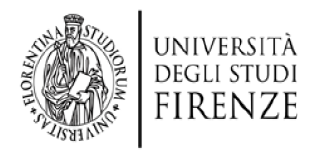 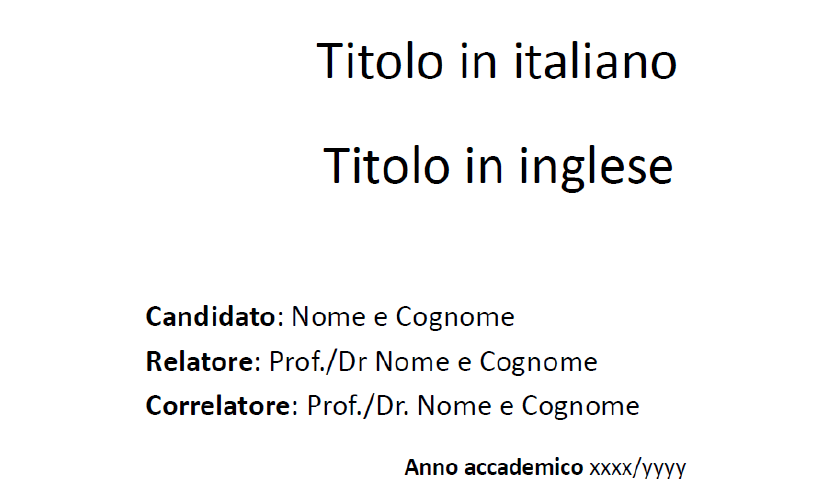 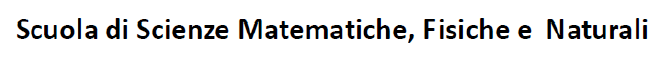 